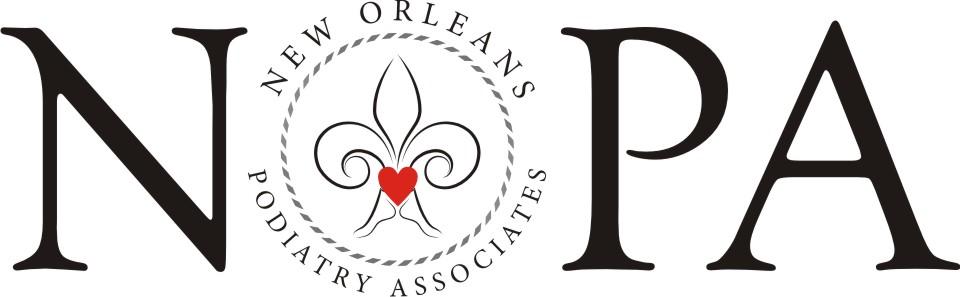 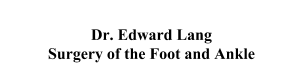 RECOMMENDED DIET FOR THOSE WITH GOUT	Gout is a painful form of arthritis and has long been associated with diet, particularly overindulgence in meat, seafood, and alcohol. It occurs when high levels of uric acid in your blood cause crystals to form and accumulate around a joint. Your body produces uric acid when it breaks down purines. Purines occur naturally in your body, but they are also in certain foods, such as organ meats, anchovies, herring, asparagus, and mushrooms. Gout treatment used to include severe dietary restrictions, but newer medications have reduced the need for such a strict diet. Newer diet recommendations resemble a healthy-eating plan recommended for most people. 	This diet will help you maintain a healthy weight and avoid several chronic diseases in addition to possibly contributing to better overall management of your gout. The best diet you can eat for good health is a plant-based diet that restricts the consumption of meat and/or dairy. If meat is consumed, please choose lean chicken and turkey only. Coconut, soy, and almond milk based products make a nice alternative to rich gout-causing dairy products. 	To follow the diet:Limit meat, poultry, and fish. Animal proteins are high in purine. Avoid or severely limit eating organ meats, herring, anchovies, and mackerel. Beef, pork, lamb, fatty fish, and seafood (tuna, shrimp, lobster, and scallops) are associated with increased risk of gout. Because all meat, poultry, and fish contain purines, if you are going to consume meat daily, please choose lean chicken or turkey and limit your intake to 4-6 ounces (113-170 grams) daily. Red meat should be consumed no more than once per week. Cut back on fat. Saturated fat lowers the body’s ability to eliminate uric acid. Choosing plant-based protein, such as beans and legumes, and dairy free products such as coconut, soy, and almond milk based products will help you reduce the amount of saturated fat in your diet. High-fat meals also contribute to obesity, which is linked to gout.Limit or avoid alcohol. Alcohol interferes with the elimination of uric acid from your body. Drinking beer, in particular, has been linked to gout attacks. If you’re having an attack, avoid all alcohol. When you’re not having an attack, drinking one or two 5-ounce (148-milliliter) servings of wine a day is not likely to increase your risk.Limit or avoid foods sweetened with high-fructose corn syrup. Fructose is the only carbohydrate known to increase uric acid. It is best to avoid beverages sweetened with high-fructose corn syrup, such as soft drinks and juice drinks. Juices that are 100% fruit juice do not seem to stimulate as much production of uric acid. Eight ounces of 100% pure organic cherry juice (ex. Black Current or Tart Cherry) or freely grazing on organic cherries, blueberries, or any red/blue type berry is a natural reducer of uric acid. Avoid drinking artificially sweetened diet sodas as studies show their consumption is linked to one of the stimulators of gout. Choose complex carbohydrates. Eat more whole grains, fruits, and vegetables; and eat fewer refined carbohydrates, such as white bread, cakes, and candy. The ideal meal-time plate should be comprised of at least three leafy-green vegetables, and one type of grain or legume such as sweet potatoes, black/white/red beans, or a grain based meat substitute. Choose low-fat or fat-free dairy products. Some studies have shown that low-fat dairy products can help reduce the risk of gout. Non-dairy alternative such as coconut, soy, or almond milk-based cheeses, milks, and butter substitutes can be found in your local Whole Foods Market or in the organic section of your neighborhood supermarket. Ex) Earth balance (avocado, soy), VegenaiseDrink plenty of fluids, especially water. Fluids can help remove uric acid from your body. Aim for 8-16 glasses of purified water a day. A glass is 8 ounces (237 milliliters). Avoid all soda and diet soda.A Sample MenuBreakfastWhole-grain, unsweetened cereal with skim, low-fat, or almond milk, topped with fresh fruitWhole-wheat toast with Earth Balance organic dairy-free margarine100% fruit juice preferably organic cherry juice Coffee with natural sweetener such as honey, agave, or SteviaLunchA lean meat, poultry, or fish (2-3 ounces) sandwich on whole-wheat bread with lettuce, tomato, and low-fat, non-dairy spread such as Veganaise (found at Whole Foods) Carrot and celery sticks, side salad, or vegetable soupFresh fruit, such as an apple, orange, or pear16 ounces purified waterDinnerBlack beans with vegetarian sausage (found at Whole Foods) Steamed, raw, or sauteed in olive oil (no soy sauce) vegetablesBaked potato or sweet potato with low-fat sour cream or Tofutti sour cream substitute Large  field-green/kale salad with tomatoes, cucumbers, bell-peppers, use dairy free, low salt 		dressing (these can be found in the produce section of Whole Foods) Fresh fruit, such as berries or melons, nuts without salt Nonalcoholic beverage, such as water or tea	You can add snacks to this menu as long as you make healthy choices—fruits, vegetables, whole grains, occasional nuts (salt free)—and as long as you are at a healthy weight or stay within your calorie limit.	Following a gout diet can help you limit your body’s uric acid production and increase its elimination, which may help prevent gout attacks or reduce their severity. The diet is not a treatment for gout, but it may help control your attacks. It’s also not likely to lower the uric acid concentration in your blood enough to treat your gout without medication. 	Following the gout diet and limiting your calories—especially if you add in moderate daily exercise, such as brisk walking—can also improve your overall health by helping you to achieve and maintain a healthy weight. Since obesity is also a risk factor for gout, losing weight can help you lower your risk of attacks.	The gout diet is not that different from the healthy-eating patterns recommended by the Dietary Guidelines for Americans. Thus, the risks following the diet are few, if any.New Orleans Podiatry Associates2626 Jena Street, New Orleans, LA 70115				t. 504.897.3627   f. 504.897.33393939 Houma Blvd, Bldg. 5, Ste. 217, Metairie, LA 70006      	t. 504.457.2300   f. 504.897.3339nolapodiatry.com		  nolapodiatry@gmail.com